Agenda da semana 23/05 até 27/05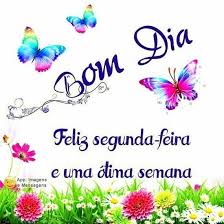 Agenda 23/051-Leitura do paradidático: Não gosto, Não quero pág.12-Atividade no caderno3-Trazer 2 rolos de papel higiênico (aula de laboratório).Atividade sala 23/051-Matemática-Contagem de elementos págs55 a 58.3-História-Povos que vieram de longe págs.34 a 36.4-Português-Hora da leitura págs.70 a 74.5-Religião-Companheirismo págs.69 a77.Atividade casa 23/051-Arme, resolva e coloque o nome dos termos:a)235+122+464=b)9765-7329=Agenda 24/051-Leitura do paradidático pág.42-Atividaadeno cadernoAtividades sala 24/051-Geografia-Atividades págs.30 a 32.3-Português-Somos nasais págs.75 a 77.4-Português- Hora da leitura págs.78 e 79.5-Matemática-Atividades págs.59 a 61.Atividade casa 24/051-Quais os tipos de transportes você conhece?R:2-Quais as primeiras formas de transporte? (pág.20)R:3-Exemplo de dois transportes coletivos.R:Agenda 25/051-Leitura do paradidático pág.62-Língua portuguesa pág.83.Atividades casa 25/051-Literatura-História em quadrinhos págs.80 a 82.4-História-Pescadores artesanais págs.37 e 38.5-Matemática-Medindo págs.64 a 67.Atividade casa 25/051-Resolva:Maria tinha 25 bolas de gude. Ela deu para sua irmã 12 bolinhas. Com quantas bolinhas Maria ficou?Solução                                                        CálculoResp:Agenda 26/051-Leitura do paradidático pág.7.2-Atividde no caderno.3-Língua portuguesa pág.84.Atividades sala 26/051-Redação-Atividades complementares págs.86 a 88.2-Ciências-Revisar págs.20 a 25.4-Português- Gramática Acento agudo págs. 67 a 70 vermelho/ págs.73 a 77 azul.5-Geografia-Revisar págs.20 a 25.Atividade casa 26/051-Eu tenho um GATINHO branco.Escreva 5 frases com a palavra gatinho.1-2-3-4-5-Agenda 27/051-Leitura do paradidático pág.82-Atividade no caderno3-Artes pág.31.4-Língua portuguesa pág. 85.Atividades sala 27/051-Matemática-Altura págs.68 e 69.2-História-Revisar págs. 24 a 29.3-Ciências-Revisar págs.28 a 32.4-Geografia-Revisar págs. 28 a 32.5-Artes-Uma imagem e muitas histórias págs.24 a 32.Atividade casa 27/051-Cite 3 consequências que prejudicam o meio ambiente:R:R:R:2-Por que não devemos desperdiçar água?R:VOCÊ É ESPECIAL!!!!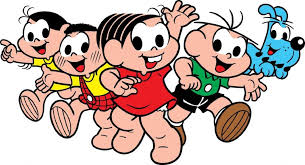 